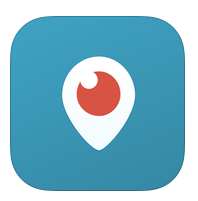 PERISCOPEFor viewers, Periscope gives you a new set of eyes and ears. Travel the world and step into someone else’s shoes. See what they see, hear what they hear, and hopefully feel what they feel. Watching a broadcast isn’t a passive experience like television. On Periscope, viewers influence the broadcaster by sending messages, and expressing their love by tapping the screen to send hearts.INSTRUCTIONS: For Android & IOS (Apple iPhone) users go to the APP STORE & search for Periscope & download for free.If you have a twitter account you can log in using  (recommended) that otherwise you can sign in with your phone number. Once installed – open the app and  click on the icon at the bottom on the right hand side (3 people) Then click on the magnifying icon at the top left and search for our username: UkuleleClubLive (note all words begin with capital letters & have no spaces) When it comes up click on the add icon on the right side of the username & allow for notifications so that when we are about to go live you will be notified.Our first braodcast will take place from 8pm on Thursday 9th July.For Mac & PC users just click on the link below and download into iTunes:https://itunes.apple.com/gb/app/periscope/id972909677?mt=8Click on VIEW IN ITUNES just below the icon (it may ask for confirmation to open page)There is a Twitter Help account if you get stuck. https://twitter.com/periscopehelpFor more info about Periscope visit:https://www.periscope.tv/https://medium.com/@periscope